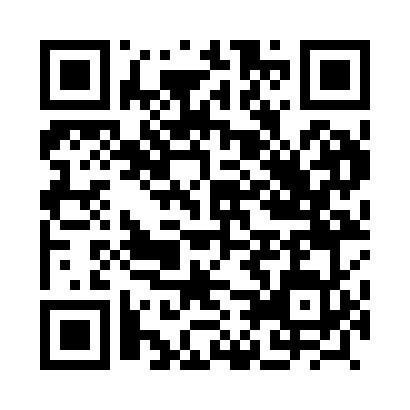 Prayer times for Adku, PakistanWed 1 May 2024 - Fri 31 May 2024High Latitude Method: Angle Based RulePrayer Calculation Method: University of Islamic SciencesAsar Calculation Method: ShafiPrayer times provided by https://www.salahtimes.comDateDayFajrSunriseDhuhrAsrMaghribIsha1Wed4:225:4412:173:466:518:132Thu4:215:4312:173:456:518:133Fri4:205:4212:173:456:528:144Sat4:195:4212:173:456:528:155Sun4:185:4112:173:456:538:166Mon4:175:4012:173:456:538:167Tue4:175:4012:173:446:548:178Wed4:165:3912:173:446:548:189Thu4:155:3912:173:446:558:1910Fri4:145:3812:163:446:558:1911Sat4:135:3712:163:446:568:2012Sun4:135:3712:163:436:568:2113Mon4:125:3612:163:436:578:2114Tue4:115:3612:163:436:578:2215Wed4:105:3512:163:436:588:2316Thu4:105:3512:163:436:588:2417Fri4:095:3412:163:436:598:2418Sat4:085:3412:173:436:598:2519Sun4:085:3312:173:427:008:2620Mon4:075:3312:173:427:008:2721Tue4:075:3312:173:427:018:2722Wed4:065:3212:173:427:028:2823Thu4:055:3212:173:427:028:2924Fri4:055:3212:173:427:038:2925Sat4:045:3112:173:427:038:3026Sun4:045:3112:173:427:048:3127Mon4:045:3112:173:427:048:3128Tue4:035:3112:173:427:048:3229Wed4:035:3012:183:427:058:3330Thu4:025:3012:183:427:058:3331Fri4:025:3012:183:427:068:34